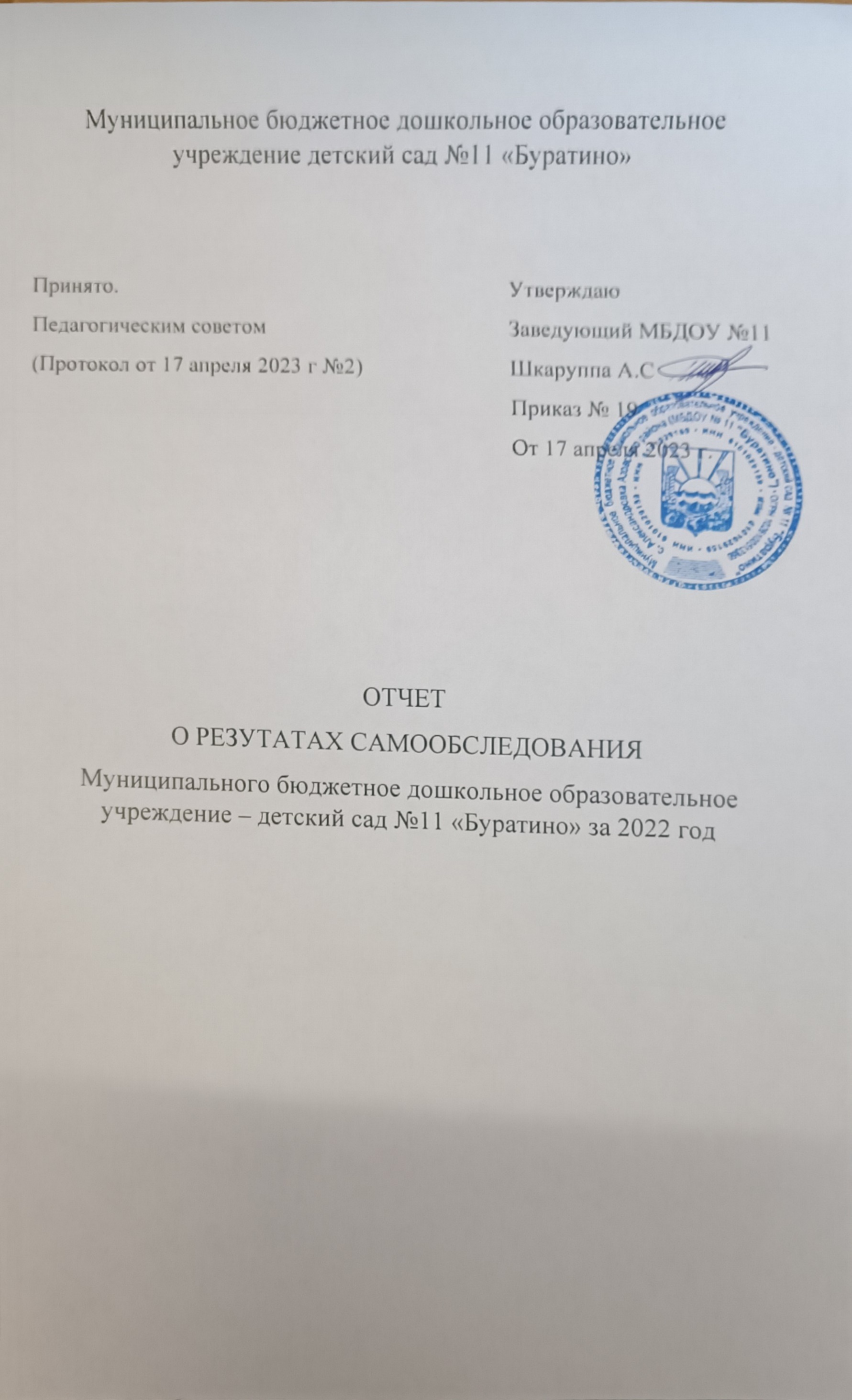                                                                  Аналитическая частьОБЩИЕ СВЕДЕНИЯ ОБ ОБРАЗОВАТЕЛЬНОЙ ОРГАНИЗАЦИИМуниципальное бюджетное дошкольное образовательное учреждение № 11«Буратино» расположено в с. Александровка в дали от производящих и торговыхмест . Здание детского сада построено по типовому проекту. Проектная наполняемость 20 мест. Общая площадь здания 184,7 кв.м	из них площадь помещений,используемых непосредственно для нужд образовательного процесса , 158,3 кв.мНа основании приказов Министерства образования и науки РФ от 14 июня 2013года№ 462 «Об утверждении прядка проведения самообследования образовательной организации» и от 10.12.2013г №1324» «Об утверждении показателей деятельности образовательной организации, подлежащей самообследовани » с целью определения эффективности       деятельности   дошкольной   образовательной   организации   2022учебный год, выявления возникших проблем в работе, а также для	определения дальнейших перспектив развития была проведена процедура самообследования ДОУ.Оценка образовательной деятельности:В МБДОУ № 11 « Буратино» реализуется основная общеобразовательная программа дошкольного образования в соответствии с ФГОС в группах общеразвивающей направленности с приоритетным осуществлением деятельности по социально - личностному направлению развития детей муниципального бюджетного дошкольного учреждения, (авторы коллектив МБДОУ № 11 « Буратино»), которая создана с учетомА так же в работе используются современные образовательные технологии и парциальные программы:Общеобразовательная программа Муниципального бюджетного дошкольного образовательного учреждения МБДОУ № 11 « Буратино» разработана в соответствии с требованиями основных нормативных документов:Конституции РФ;Федеральный закон от 29.12.2012 № 273-ФЗ «Об образовании в Российской Федерации»;приказ	Минобрнауки	России	от	17.10.2013	№1155	«Об	утверждениифедерального	государственного	образовательного	стандарта	дошкольного образования»;Комментарии Минобрнауки Россиии от 28.02.2014 № 08-249Приказ Минобрнауки России от 30.08.2013 № 1014 «Об утверждении Порядка организации и осуществления образовательной деятельности по основным общеобразовательным ООП - образовательным ООП дошкольного образования »;Приказ Минобрнауки Росиии от 28.12.2010 № 2106 «Об утверждении ивведение в действие федеральных требований к образовательным учреждениям в части охраны здоровья обучающихся, воспитанников»;Письмо Минобрнауки России от 07.06.2013 № ИР- 535/07 «О коррекционноми инклюзивном образовании детей»;Постановление Главного государственного санитарного врача РФ от 15.05.2013 № 26 «Санитарно-эпидемиологические требования к устройству, содержанию и организации режима работы дошкольных образовательных организаций» (СанПиН 2.4.1.3049-13);Приказ Минтруда России №544н от 18 октября 2013 г. Об утверждении профессионального стандарта «Педагог (педагогическая деятельность в сфере дошкольного, начального общего, основного общего, среднего общего образования) (воспитатель, учитель)». Зарегистрировано в Минюсте 6 декабря 2013, № 30550;Письмо МО РФ от 27.03.2000г. № 27/901-6 «О психолого-медико- педагогическом консилиуме (ПМПк) образовательного учреждения»;Устава МБДОУ № 11 « Буратино»Основная общеобразовательная программа ДОУ является основным внутренним нормативно-управленческим документом, которая обеспечивает разностороннее развитие детей в возрасте от 1,6-х до 7-ми лет с учётом их возрастных и индивидуальных особенностей развития личности. Содержание ООП дошкольного образования обеспечивает развитие личности, мотивации и способностей детей в различных видах деятельности и охватывать следующие структурные единицы, представляющие определенные направления развития и образования детей (далее - образовательные области):физическое развитие (далее - ФР);познавательное развитие (далее - ПР);речевое развитие (далее РР);художественно-эстетическое развитие (далее ХЭР);социально-коммуникативное развитие (далее СКР).Основная общеобразовательная программа ДОУ призвана обеспечить конкретизацию и обоснование выбора цели, содержания, применяемых методик и технологий, форм организации образовательного процесса в ДОУ, исходя из требований Основной общеобразовательной программы, логики развития самого образовательного учреждения, его возможностей, образовательных запросов основных социальных заказчиков - родителей (законных представителей).Цели деятельности детского сада- осуществление образовательной деятельности по реализации образовательных программ дошкольного образования.Предметом деятельности детского сада является формирование общей культуры , развитие физических, интеллектуальных, нравственных, эстетических и личныхкачеств, формирование предпосылок деятельности, сохранения и укрепление здоровья воспитанников.Режим работы детского садаРабочая неделя - пятидневная , с понедельника по пятницу. Длительность пребывания детей в группах – 10,5 часов.Режим работы групп – с 7:00 до 17:30.СИСТЕМА УПРАВЛЕНИЯ ОРГАНИЗАЦИИУправление детским садом № 11 « Буратино» осуществляется в соответствии с действующим законодательством и уставом детского сада.Управление детским садом № 11 « Буратино» строятся на принципах единоначалия и коллегиальности . Коллегиальными органами управления являются : управляющийсовет, педагогический совет, общее собрание работников .Единоличным исполнительным органом является руководитель – заведующий.Органы управления , действующие в МБДОУ № 11 « Буратино»ОЦЕНКА ОБРАЗОВАТЕЛЬНОЙ	ДЕЯТЕЛЬНОСТИОбразовательной деятельностью в МБДОУ № 11 « Буратино» организованна всоответствии с Федеральным законом от 29.12.2012 № 273 –ФЗ « Об образовании в Российской Федерации» , ФГОС дошкольного образования , СанПин 2.4.1.3049-13«Санитарно-эпидемиологические требования к устройству , содержанию и организации режима работы дошкольных образовательных организаций».Образовательная деятельность ведется на основании утвержденной основной образовательной программы дошкольного образования , которая составлена всоответствии с ФГОС дошкольного образования, санитарно-эпидемиологическими правилами и нормативами , с учетом недельной нагрузки.МБДОУ № 11 « Буратино» посещают 15 воспитанников в возрасте от 2 до 7 лет . В  детском саду сформировано 1 разновозрастная группа общеразвивающейнаправленности.Уровень развития детей анализируется по итогам педагогической диагностики. Формы проведения диагностики-диагностика занятия ( по каждому разделу программы);-диагностические срезы;-наблюдения , итоговые занятия.Разработаны диагностические карты основной образовательной программы дошкольного образования в каждой возрастной группе. Карты включают анализ уровня развития целевых ориентиров детского развития и качества освоенияобразовательных областей. Так, результаты качества освоения ООП детского сада на конец 2022 года выглядят следующим образом.В июне 2022 года педагоги МБДОУ № 11 « Буратино» проводили обследования	Х воспитанников подготовительной группы на предмет оценки сформирования предпосылокк учебной деятельности в количестве 5 человек . Задания позволили оценить уровень сформированности предпосылок к учебной деятельности: возможность работать всоответствии с фронтальной инструкцией ( удержание алгоритма деятельности), умениесамостоятельно действовать по образцу и осуществлять контроль ,обладать определенным уровнем работоспособности, а также вовремя остановиться в выполнении того или иного задания и переключения внимания , работоспособности, темпа ,целенаправленностидеятельности и самоконтроля.Результаты педагогического анализа показывают преобладание детей с высоким и средним уровнями развития при прогрессирующей динамике на конец учебного года , говорит орезультативности образовательной деятельности в детском саду.Работа с родителямиОсновные формы работы с родителями (законными представителями)Родительские собрания.Консультации.Оформление информационных стендов.Круглый стол.Совместные праздники.Характеристика семей по количеству детейВоспитательная работа строится с учетом индивидуальных особенностей детей, с использованием разнообразных методов и приемов, в тесной взаимосвязи с воспитателем ,родителей .Детям из неполных семей уделяется большее внимание в первые месяцы зачисления.Для информирования родителей о событиях в ДОУ, в каждой групповой ячейке функционирует информационный уголок, в рубриках которого сообщается о мероприятиях, проходящих в ДОУ, конкурсах в которых принимают участие воспитанники и педагоги, освещаются волнующие родителей вопросы.В ДОУ уделяется особое внимание работе с родителями. Строится эта работа на принципах партнерства, сотрудничества, взаимодействия. Необходимо продолжать работу по совершенствованию форм взаимодействия с родителями, искать новые пути более действенного сотрудничества.Дополнительное образованиеВ 2022 году саду работали кружки по направлениям:Художественно- эстетическое « Умелые ручки»В дополнительном образовании задействовано 70 процентов воспитанников детского сада.V.	ОЦЕНКА КАДРОВОГО ОБЕСПЕЧЕНИЯДетский сад укомплектован педагогами 100 процентов согласно штатномурасписанию. Всего работает 8 человек . Педагогический коллектив насчитывает 2 человека. Соотношение воспитанников, приходящего на 1 взрослого:-воспитанник/ педагоги -7,5/1-воспитанники/ все сотрудники 2/13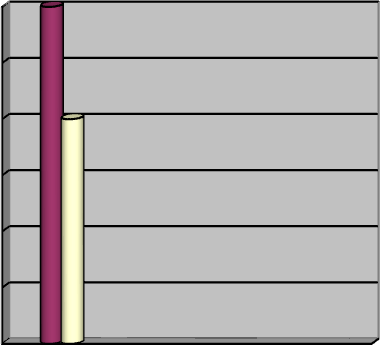 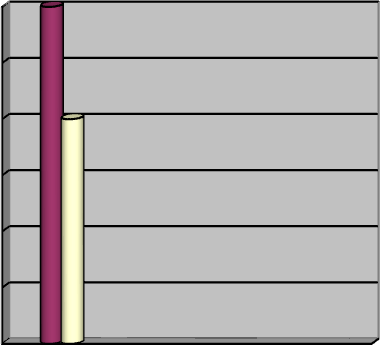 2,521,510,5021,5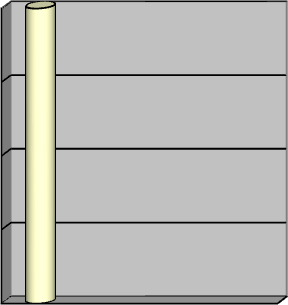 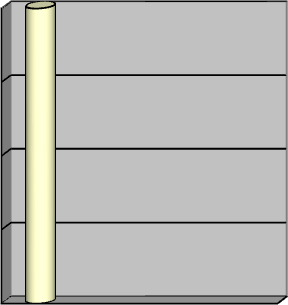 10,50категорийность педагоговОЦЕНКА ФУНКЦИОНИРОВАНИЯ ВНУТРЕННЕЙ СИСТЕМЫ ОЦЕНКИ КАЧЕСТВА ОБРАЗОВАНИЯВ детском саду утверждено положение о внутренней системе оценки качестваобразования от 17.09.2016. Мониторинг качества образовательной деятельности в 2022 году показал хорошую работу педагогического коллектива по всем показателям.Состояние здоровья и физического развития воспитанников удовлетворительное . 80 процентов детей успешно освоили образовательную программу дошкольногообразования в своей возрастной группе .Воспитанники подготовительной группы показали хорошие результаты к готовности к школе. В течение года воспитанники успешно участвовали в конкурсах и мероприятиях разного уровня.В период с 1.10.2022 по 6.10.2022 проводилось анкетирование 15 родителей ,получены следующие результаты :-доля получателей услуг, положительно оценивающих доброжелательность и вежливость работников организации, -90 процентов-доля получателей услуг , положительно оценивающих компетентность организации,- 80 процентовДоля получателей услуг ,удовлетворенных материально-техническим обеспечением организации ,- 60 процентадоля получателей услуг, удовлетворенных качеством предоставленных образовательных услуг , 80 процентадоля получателей услуг , которые готовы рекомендовать организацию родственникам, 95 процентовАнкетирование родителей показало высокую степень удовлетворенности качеством предоставляемых услуг.В 2022 году педагоги приняли участие:- работе межрегиональной семинара-практикума « Развитие профессиональных компетенций педагога дошкольной образовательной организации в условияхреализации ФГОС»Детский сад укомплектован кадрами полностью. Педагоги постоянно повышают свой профессиональный уровень, эффективно участвуют в работе методических объединений ,знакомятся с опытом работы своих коллег и других дошкольныхучреждений , а также занимаются самообразованием.Выставки, конкурсыОформление праздничных газет и поздравлений«Огородные фантазии«Лучшая новогодняя елка»	(поделки совместно с родителями)Оформление выставок детских работ(осень, зима, весна) Праздники и развлечения :«День знаний. День здоровья.»«Осенний бал »«День матери. Мама – счастье моё!»«Новогодний утренник. Новый год стучится в дверь»«Праздник, посвящённый международному женскому дню»«Праздник, посвящённый Дню Победы»«Летний праздник, посвящённый Дню защиты детей»VI .ОЦЕНКА УЧЕБНО-МЕТОДИЧЕСКОГО И БИБЛИОТЕЧНО- ИНФОРМАЦИОННОГО ОБЕСПЕЧЕНИЯВ МБДОУ № 11 « Буратино» библиотека является составной частью методической службы .Библиотечный фонд располагается в группах детского сада. Библиотечный фонд предоставлен методической литературой по всем образовательным областямосновной образовательной программы ,детской художественной литературой ,а также другими информационными ресурсами на разных электронных носителях. В каждой возрастной группе имеется банк необходимых учебно-методических пособий ,рекомендованных для планирования воспитательно-образовательной работы в соответствии с обязательной частью ООПУчебно-методический комплект* Основная образовательная программа дошкольного образования « От рождения до школы» под редакцией Н.Е.Вераксы, Т.С. Комаровой ,М.А.Васильевой.Социально - коммуникативное развитие" Как обеспечить безопасность дошкольников." - К.Ю.Белая, М.: 2001г.;" Правила дорожного движения для детей дошкольного возраста ." - Н.А.Извекова, М.: ТЦ Сфера , 2007г.;" Приобщение детей к истокам русской народной культуры ." - Санкт -Петербург, " Детство -Пресс" , 2006г.;" Ребёнок за столом".- Г.Белая, М.:2005г.;" Праздники в детском саду ." - Н.В.Корчаловская , Ростов -на - Дону , 2000г.; "Занятия по культуре поведения". -С.О.Николаева, Владос 2007г.;"Права	ребёнка".	Дидактическое	пособие	в	помощь	педагогам	дошкольного образования, 2007г.;"Правила поведения для воспитанных детей". - Г.П.Шалаева, О.М.Журавлёва, 2011г.«Любить	труд	на	родной	земле»	Н.Н.Кокорева,	Москва	«Просвещ ение» 1987г.;" Ребёнок за столом ."- В.Г.Алямовская , М.: 2005г.;" Конструирование и ручной труд." - Л.В.Куцакова, М.: " Просвещение " , 1990г.Познавательное развитие«Методика организации наблюдений и экспериментов в детском саду» А.И.Иванова, М. 2007г.«В союзе с природой» Л.И.Грехова, Сервис.шк.1999г.«Экологическое воспитание младших дошкольников» С.Н.Николаева, М. «Моз.-син.» 2000г.«Математика в детском саду» В.П. Новикова, М. 2009 г. «Моз.-Син.»" Приобщение детей к истокам русской народной культуры." -О.Л.Князева, Сан.- Петербург, 2006г.;" Знакомим дошкольников с окружающим миром." -Ю.А.Акимова, М.: 2007г.; " Сенсорная комната в дошкольном учреждении." -Г.Г.Колос , М.: 2010г.;" Экология ." - А.Т.Зверев , М.: ОНИКС , 2006г.;" Предметная среда . Сенсорика . Экология . " - О.Г.Жукова , М.: 2007г.; " Войдм в природу другом ." - З.Ф.Аксёнова, М.: 2008г.;" Занятия по развитию речи в детском саду."- В.В.Гербова , М.: " Просвещение " 1987г.; " Что можно сделать из природного материала ."- Э.К.Гульянц, М.: " Просвещение " 1984г.;" Математика ."- Е.В.Колесникова, М.: 2007г.Речевое развитие«Обучение рассказыванию в детском саду» Э.П. Короткова, , Москва «Просвещение» 1978г.«Формирование	гуманных	взаимоотношений	между	детьми	старшей	и подготовительной группы» Т.Н. Искрянникова, Волгоград 2007г.;" Занятия по культуре поведения с дошкольниками и младшими школьниками ."- С.О.Николаева, 2007г.;" Взаимодействие ДОУ и семьи ." - О.И.Бочкарёва, Волгоград , 2008г.;" Индивидуальный подход к ребёнку в ДОУ"- М.Д.Маханева, М.: 2006г.«Занимательная книжка для девчонок и мальчишек. Развивающие стихи»Н.Ф.Дик,«Азов печать» 2009г.;"	Художественная	литература	в	развитии	творческих	способностей	старших дошкольников ." -Л.А.Кондрыкинская , М.: 2006г.;" Хрестоматия для дошкольников." - Н.П.Ильчук, В.В.Гербова , М.: 1998г.Художественно-эстетическое развитие«Изобразительное творчество в детском саду» И.А. Лыкова, Москва ТЦ «Сфера» 2009г." Лепим , клеим , вырезаем ." -М.: 2006г.;" Конспекты занятий в старшей группе детского сада. Изо." - В.Н.Волчкова, " Воронеж " , 2006г.;" Школа оригами ."- С.Соколова, " Экмос" , 2006г.;" Занятия по изобразительной деятельности ." - Г.С.Швайко , М.: Владос , 2001г.; " Детский дизайн поделки из бросового материала."- Г.Н.Давыдова, М.: 2006г.;" Волшебные полоски . Ручной труд." - И.М.Петрова, Санкт- Петербург, "Детство- пресс", 2007г.;" Рисуем без кисточки ." - А.А.Фатеева, Ярославль , 2004г.; " Поделки своими руками."- Г.И.Перевертень , М.: 2006г.;" Изобразительная деятельность в детском саду." - Программа , Т.С.Комарова, М.: 2006г." Праздник в детском саду." ( Сценарии детских праздников ) - Ростов -на -Дону: изд- во " Феникс" , 2000г.;" Праздники в детском саду ." Е.А.Кашигина , ООО " Издательство АСТ" и ООО " Издательсво Астрель .", 2006г.;" Дошкольное воспитание ." ООО Издательский дом " Воспитание дошкольника ."" Игры для детей на все времена " , - Г.Н.Гришина , М.: ТЦ Сфера , 2008г.;"Музыкальные занятия ср., ст. гр." Е.Н.Арсенина.-Издательский дом "Учитель" г. Волгоград 2013г.Физическое развитие«Физкультурные Программа	воспитания	и	обучения	в детском саду»- М.А. Васильева, Москва «Мозаика-Синтез» 2005 г.«Физическая	культура	дошкольникам»	(	младший,	средний,	старший	возраст)	- Л.Д.Глазырина, Москва "Владос" 2001.«Физкультурные занятия с детьми 3-4 лет»- Пензулаева Л. И.«Оздоровление детей в условиях детского сада» - " Творческий центр" Москва 2005. "Физкультура- это радость"- С.-П. "Детство- Пресс" 2005." Физическое воспитание в детском саду" Э.Я. Степаненкова - М.: Мозаика-Синтез, 2005.«Здоровячок» (система оздоровления дошкольников) Т.С. Никонорова; Е.М. Сергиенко,Воронеж 2007г.«Оздоровление детей в условиях детского сада» Л.В. КочетковаМ. 2007г. "Пальчиковые игры . Для развития речи дошкольников." - А.Е.Белая, М.: 2002г.; "Развивающая педагогика оздоровления" - В.Т.Кудрявцев, Б.Б.Егоров, М.: 2000г.; "Пальцы помогают говорить.-" Г.Г.Галкина, Т.И.Дубинина, М.: 2006г.;"Расти малыш здоровым ." -М.Л.Баранова, Ростов -на -Дону, 2005г.; " Практическая логопедия ."- Е.Н.Краузе, М.: 2006г.;Информационное обеспечение детского сада включает:-информационно - телекоммуникационное оборудование 1 компьютер ,1 принтер,1DVD плеер, бумбокс.-программное обеспечение – позволяет работать с текстовыми редакторами, видеоматериалами ,фото.В детском саду имеется учебно-методическое и информационное обеспечение для организации образовательной деятельности и эффективной реализацииобразовательных областей.VII.ОЦЕНКА МАТЕРИАЛЬНО-ТЕХНИЧЕСКОЙ БАЗЫМБДОУ № 11 « Буратино» сформирована материально – техническая база для реализации образовательных программ.-групповые помещения -1-кабинет заведующего-1-пищеблок -1-прачечная-1При создании предметно-развивающей среды воспитатели учитывают возрастные и индивидуальные особенности детей своей группы. Оборудованы групповые комнаты, включающие, игровую, познавательную, обеденную зону.В 2022 году детский сад провел текущий ремонт 1 групп, 2 спален, пищеблока.Материально-техническое состояние детского сада и территории соответствуетдействующим санитарно- эпидемиологическим требованиям к устройству, содержание и организацию режима работы в дошкольных организациях, правилах пожарнойбезопасности, требованиям по охране труда.Результаты анализа показателей деятельности организацииДанные приведены по состоянию на 29.12.2022Анализ показателей указывает на то, что МБДОУ №11 «Буратино» имеет достаточную инфраструктуры, которая соответствует требованиям :Постановление Главного государственного санитарного врача РФ от 28.09.2020 N28  «Об утверждении санитарных правил СП 2.4.3648-20 «Санитарно-эпидемиологические требования к организациям воспитания и обучения, отдыха и оздоровления детей и молодежи»;Постановление Главного государственного санитарного врача РФ от 27.10.2020 N32 «Об утверждении санитарно-эпидемиологических правил и норм СанПин 2.3/2.4.3590-20 «Санитарно-эпидемиологические требования к организации общественного питания»;Приказ Министерства просвещения РФ от 31 июля 2020 г. № 373 "Об утверждении Порядка организации и осуществления образовательной деятельности по основным общеобразовательным программам - образовательным программам дошкольного образования"Наименование образовательной организацииМуниципальное бюджетное дошкольное образовательное учреждение № 11 « Буратино» (МБДОУ № 11 « Буратино»)РуководительШкаруппа Анатолий СергеевичАдрес организацииРостовская обл. Азовский р-н..., с. Александровка пер. Кировский 3 , 346765Телефон, факс(886342) 38-0-24Адрес электронной почтыhttp://www.buratino11.ruУчредительОтдел образования Азовского районаДата создания1986Лицензияот 19.01.2015 №4178, 61ЛО1 № 0001779Наименование органаФункцииЗаведующийКонтролирует работу и обеспечивает эффективное взаимодействие структурных подразделений организацииутверждает штатное расписание ,отчетные документы организации, осуществляет общее руководство МБДОУ № 11« Буратино»Управляющий советРассматривает вопросы:-развития образовательной организации-финансово-хозяйственной деятельности-материально-технического обеспеченияПедагогический советОсуществляет текущее руководство образовательной деятельностью детского сада , в том числе рассматриваетвопросы-развитие образовательных услуг-регламентации образовательных отношений-разработки образовательных программ-выбора учебных пособий, средств обучения и воспитания.-материально-техническое обеспечения образовательного процесса;-аттестации, повышение квалификации педагогических работников-координации деятельности методических объединенийОбщее собрание работниковРеализует право работников участвовать в управлении образовательной организации ,в том числе:-участвовать в разработке и принятия коллективного договора Правил трудового распорядка, изменений и дополнений к ним;-принимать локальные акты ,которые регламентируют деятельность образовательной организации и связаны с правами и обязанностями работников;-разрешать конфликтные ситуации между работниками и администрацией образовательной организации;-вносить предложения по корректировке плана мероприятий организации, совершенствованию ее работы и развитиюматериальной базыВыше нормыВыше нормыНормаНормаНиже нормыНиже нормыНиже нормыИтогоКол-во%Кол- во%Кол- во%Ко л- во%воспитанн иков в пределе нормы425 %1168,75%16,25%15100 %Качество освоения образова тельных областей531,25%1062,5%16,25 %1599,5 %Полная15100 %Неполная с матерью00 %Неполная с отцом00%Оформление опекунство00%Количество детей всемьеКоличество семейПроцент от общего количества семей воспитанниковОдин ребенок533,0 %Два ребенка852,8 %Триребенка и более213,2 %№ п/пПоказателиЕдиницаизмерения1Образовательная деятельность1.1Общая численность воспитанников, осваивающихобразовательную программу дошкольного образования, в том числе:15 человек1.1.1.В режиме полного дня (10,5 часов)15 человек1.1.2.В режиме кратковременного пребывания (3-5 часов)0 человек1.1.3.В семейной дошкольной группе0 человек1.1.4.В форме педагогического образования с психолого- педагогическим сопровождением на базе дошкольнойобразовательной организации0 человек1.2.Общая численность воспитанников в возрасте до 3 лет4 человек1.3.Общая численность воспитанников в возрасте от 3-8 лет11 человек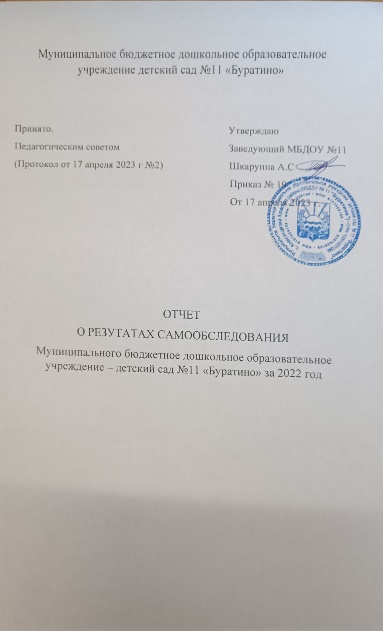 1.4.Численность/удельный вес численности воспитанников вобщей численности воспитанников, получающих услуги присмотра и ухода:15 человек/100%1.4.1.В режиме полного дня (10,5 часов)15 человек/100%1.4.2.В режиме продленного дня (12-14 часов)0 человек/%1.4.3.В режиме круглосуточного пребывания0 человек/%1.5.Численность/удельный вес численности воспитанников с ограниченными возможностями здоровья в общейчисленности воспитанников, получающих услуги:0 человек/%1.5.1.По коррекции недостатков в физическом и (или)психическом развитии0 человек/%1.5.2.По освоению образовательной программы дошкольногообразования0 человек/%1.5.3.По присмотру и уходу0 человек/%1.6.Средний показатель пропущенных дней при посещении дошкольной образовательной организации по болезни наодного воспитанника24 день/1 ребенка1.7.Общая численность педагогических работников, в томчисле:2 человек1.7.1.Численность/удельный вес численности педагогическихработников, имеющих высшее образование0 человек/0%1.7.2.Численность/удельный вес численности педагогических работников, имеющих высшее образованиепедагогической направленности (профиля)0 человек/0%1.7.3.Численность/удельный вес численности педагогических работников, имеющих среднее профессиональноеобразование2 человек/100%1.7.4.Численность/удельный вес численности педагогических работников, имеющих среднее профессиональноеобразование педагогической направленности (профиля)2 человек/100%1.8.Численность/удельный вес численности педагогических работников, которым по результатам аттестацииприсвоена квалификационная категория, в общейчисленности педагогических работников, в том числе:0 человек1.8.1.Высшая01.8.2.Первая01.9.Численность/удельный вес численности педагогическихработников в общей численности педагогических работников, педагогический стаж работы, которыхсоставляет:1.9.1.До 5 лет01.9.2.Свыше 30 лет01.10.Численность/удельный вес численности педагогических работников в общей численности педагогическихработников в возрасте до 30 лет01.11.Численность/удельный вес численности педагогических работников в общей численности педагогическихработников в возрасте от 55 лет01.12.Численность/удельный вес численности педагогических и административно-хозяйственных работников, прошедших за последние 5 лет повышениеквалификации/профессиональную переподготовку по профилю педагогической деятельности или инойосуществляемой в образовательной организациидеятельности, в общей численности педагогических и административно-хозяйственных работников0 человек/0%1.13.Численность/удельный вес численности педагогических и административно-хозяйственных работников, прошедших повышение квалификации по применению в образовательном процессе федеральных государственных образовательных стандартов	в общей численностипедагогических и административно-хозяйственных работников0 человек/0%1.14.Соотношение «педагогический работник/воспитанник» вдошкольной образовательной организации1/7,51.15.Наличие в образовательной организации следующихпедагогических работников:1.15.1.Музыкального руководителяда1.15.2.Инструктора по физической культуре/руководительфизического воспитаниянет1.15.3.Учителя-логопеданет1.15.4.Логопеданет1.15.5.Учителя-дефектологанет1.15.6.Педагога-психологанет2.Инфраструктура2.1.Общая площадь помещений, в которых осуществляется образовательная деятельность, в расчете на одноговоспитанника5,6 кв. м2.2.Площадь помещений для организации дополнительныхвидов деятельности воспитанников02.3.Наличие физкультурного заланет2.4.Наличие музыкального заланет2.5.Наличие прогулочных площадок, обеспечивающихфизическую активность и разнообразную игровую деятельность воспитанников на прогулкеда